Multiplication ChallengePurpose: The times tables challenge has been designed to support the development of rapid recall of multiplication facts and the corresponding division facts for all pupils across KS1 and KS2.The challenge consists of 21 stages. These work progressively through multiplication facts and derived division facts, with a test at each stage to test speed and accuracy. Each stage has a tracking sheet (practise sheet) which will be assigned as home learning on Thursday each week and practised at home.  The tracking sheets are uploaded to the website for families and children to access at home.  Every Thursday, class teachers will note in the pupil planners which Level practise sheet each child should be working on at home.  Each child will be tested on the following Wednesday, on the stage they have been working on at home, in a timed test of two minutes (three minutes initially). If the test is completed accurately, the child will automatically move onto the next level, taking home the tracking sheet for that level and practising at home as part of home learning. If the test is not completed accurately, or finished within the time limit, the child will remain on the same stage as the previous week and continue to practise at home – re-doing the timed test the following week. All children will have the stage they are working on recorded on a class record chart to help the class teacher and the child track progress through the levels.Below is a quick-reference flow chart: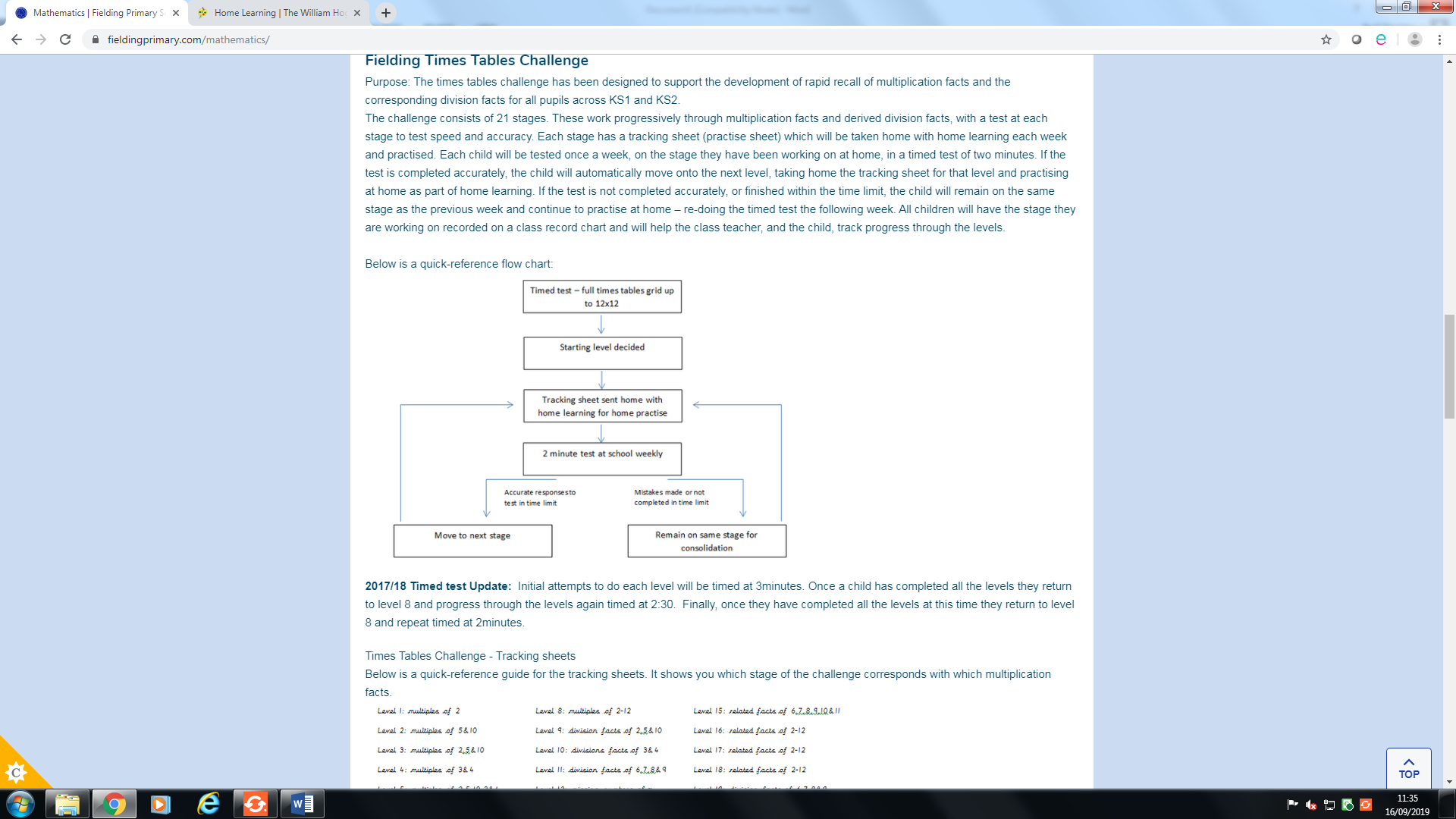 Tracking sheetsBelow is a quick-reference guide for the tracking sheets. It shows you which stage of the challenge corresponds with which multiplication facts.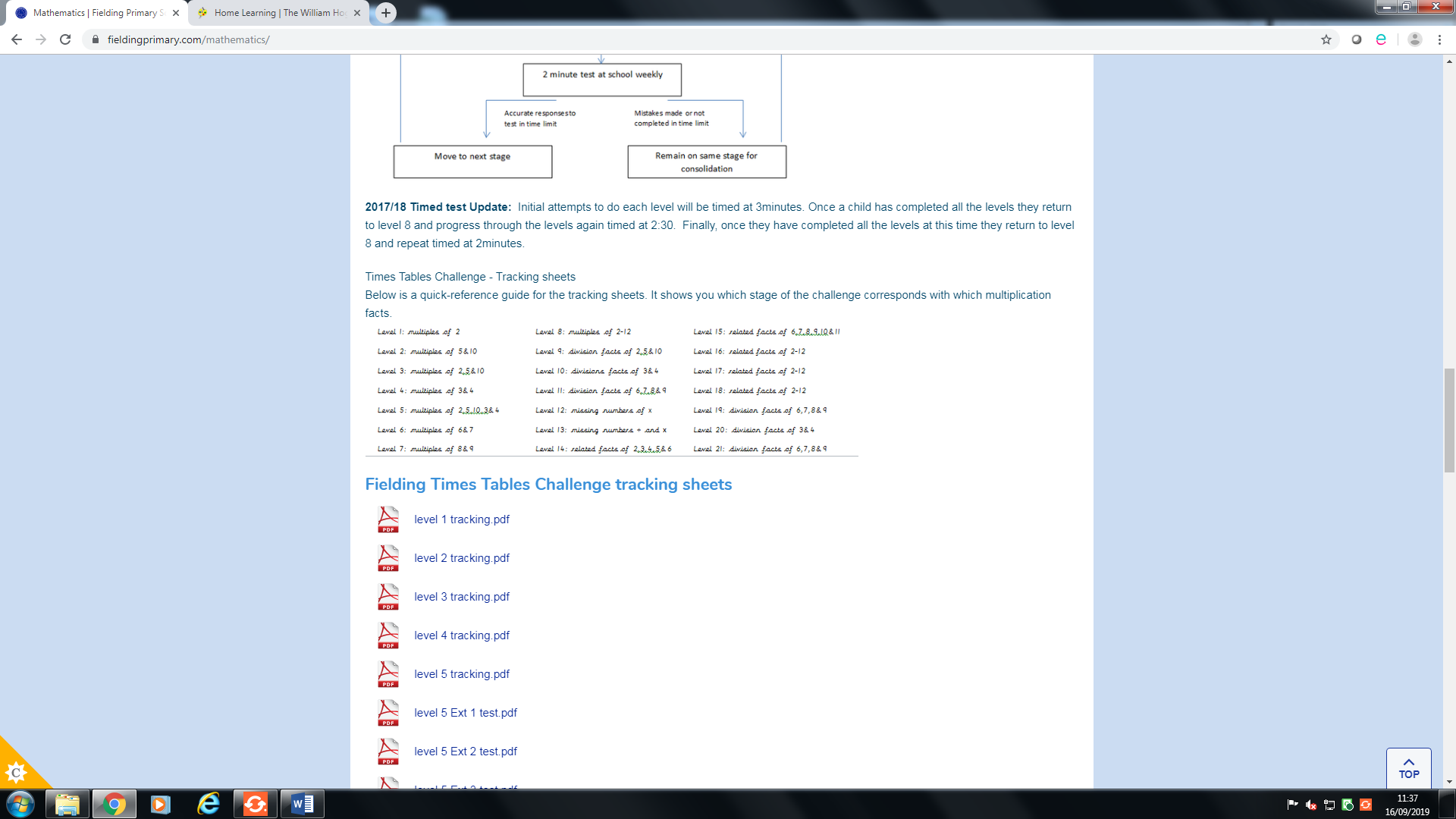 